Religious Education Year: 6     	Teacher: Mr. Merrington		Week Beginning: 27th April 2020 Our RE topic for this half term focuses on Pentecost and how we can share Jesus’ Good News. Before we reach Pentecost I would like you to have a think about some of the events in the build up to it. Your first R.E. task from the grid was to write the story of Holy Week from the point of view of one of the disciples. Holy week ends with Easter Sunday so I would now like you to think about what happens immediately after Jesus rises from the dead. Use this link to read the story: http://www.dltk-bible.com/cv/jesus_is_alive_cv.htm. Once you have read the story I would like you to have a think about Doubting Thomas. He did not believe Jesus had come back until he saw him. Think about how this relates to Christians today, think about what is expected of Christians and think about if we ever get proof of any bible stories.Now your task is to write a paragraph explaining how Doubting Thomas relates to modern day Christians. What do we have in common with Thomas? What do we have to do which Thomas did not do? This paragraph does not have to be long but I would like it to be carefully thought out and well written. I look forward to reading your answers. Don’t forget to email me your answers at r.merrington341@durhamlearning.net .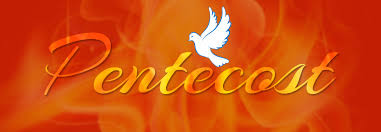 